千葉市内で分譲中の工業団地の内覧会を行います！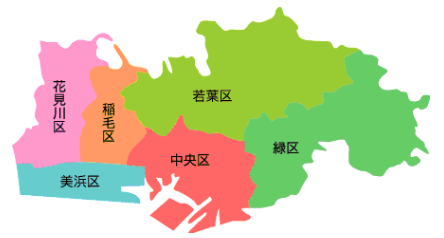 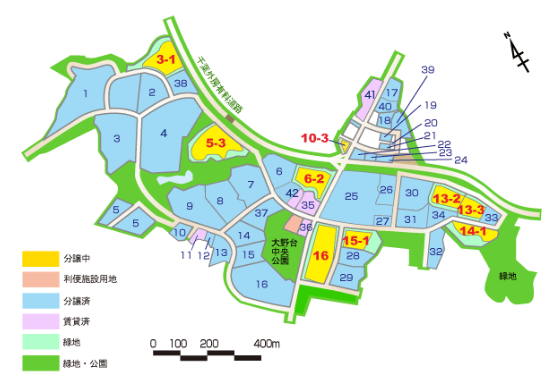 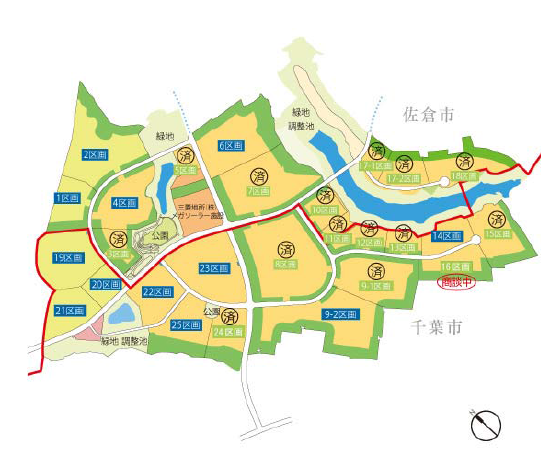 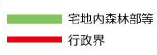 ☆会場　ちばリサーチパーク　　　　　　　　　　　　　　　　　☆会場　千葉土気緑の森工業団地千葉市若葉区上泉町/開発主体：三菱地所㈱　　　　　　　　千葉市緑区大野台/開発主体：千葉県土地開発公社☆開催概要　企業立地ガイダンス　　　千葉市の企業誘致担当者が、工業団地の立地的な魅力、千葉市の全国トップクラスの支援制度（補助制度・融資制度等）についてご説明します。合同内覧会　分譲主体担当者が工業団地の案内を行います。※チャーターバスでのツアーになります。参加費無料、昼食付です。当日スケジュールは裏面をご参照下さい。応募を希望する方は裏面記入の上FAXをお願いします。応募者多数の場合は抽選になります。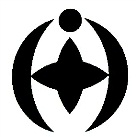 当日スケジュール第2回CHIBA　CITY　ビジネスオープンデー参加申込書　所属名　　　　　　　　　　　　　　　　　　　　　　　　　　　　　　　　　　　　役職名　　　　　　　　　　　　　　　　　　　　　　　　　　　　　　　　　　　　お名前　　　　　　　　　　　　　　　　　　　　　　　　　　　　　　　　　　　ご住所                                               電話番号　　　　　　　　　　　　　　　FAX                    ［申込方法］　FAX  ： 上記申込書に必要事項を記入の上、切り取らずそのまま送信して下さい。　　　　　   複数申込の場合はコピーしてお使い下さい。　E-mail :  「件名」を「ビジネスオープンデー参加申込」としていただき、上記の必要事項を記載して頂き、申込先アドレスに送信下さい。　申込先　 FAX   ： ０４３－２４５－５５９０　　　　　　  E-mail ： kigyoyuchi@city.chiba.lg.jp9:30集合・出発（千葉駅周辺）バスで千葉土気緑の森工業団地へ移動（千葉外房有料道路利用）
～車内で立地補助制度の説明を実施（約２０分）～10:30千葉土気緑の森工業団地　着＜千葉県土地開発公社＞
千葉土気緑の森工業団地の現地案内11:30千葉土気緑の森工業団地　発　12:00昼食会場（昭和の森フォレストビレッジ）　着昼食（ランチプレート）13:15昼食会場（昭和の森フォレストビレッジ）　発　14:00ちばリサーチパーク　着＜三菱地所株式会社＞
ちばリサーチパークの現地案内15:00ちばリサーチパーク　発東関東道　佐倉ＩＣを利用して千葉駅へ16:00到着・解散（千葉駅周辺）